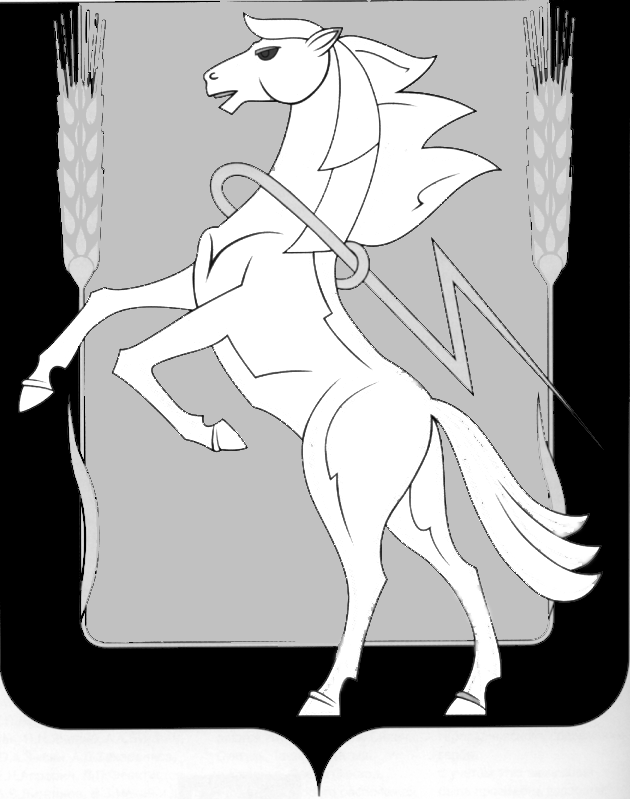 СОБРАНИЕ ДЕПУТАТОВ СОСНОВСКОГО МУНИЦИПАЛЬНОГО РАЙОНА шестого созыва третьего СОЗЫВАТОВ РЕШЕНИЕ от «17» февраля 2021 года №85О согласовании изменений в план работы Контрольно-счетной палаты на 2021 год ,согласованный Решением   Собрания депутатовСосновского муниципального районаот 23.12.2020 г. № 65.         Заслушав и обсудив доклад председателя Контрольно-счетной палаты  Сосновского муниципального района  Т.Б.Корниенко,   Собрание  депутатов  Сосновского муниципального района шестого созыва РЕШАЕТ:1.Согласовать изменения в план работы Контрольно-счетной палаты Сосновского муниципального района на 2021 год и  исключить: Председатель  Собраниядепутатов Сосновского      муниципального района					        Г.М.ШихалеваN № п/пТема проверкиОбъект1231.7Проверка использования  бюджетных средств и имущества, находящегося в муниципальной собственности Сосновского муниципального района. Аудит в сфере закупок.МДОУ Детский сад №13 с.Кременкуль